Firstly, I hope you had a wonderful Easter break, it certainly sounds like your children have and they are very much raring to go! 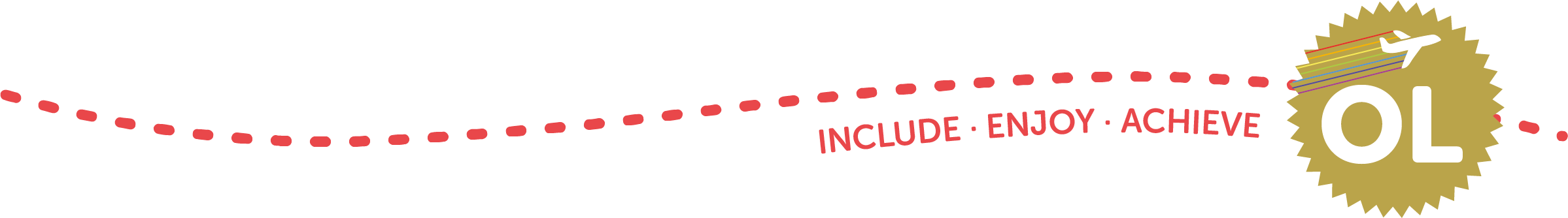 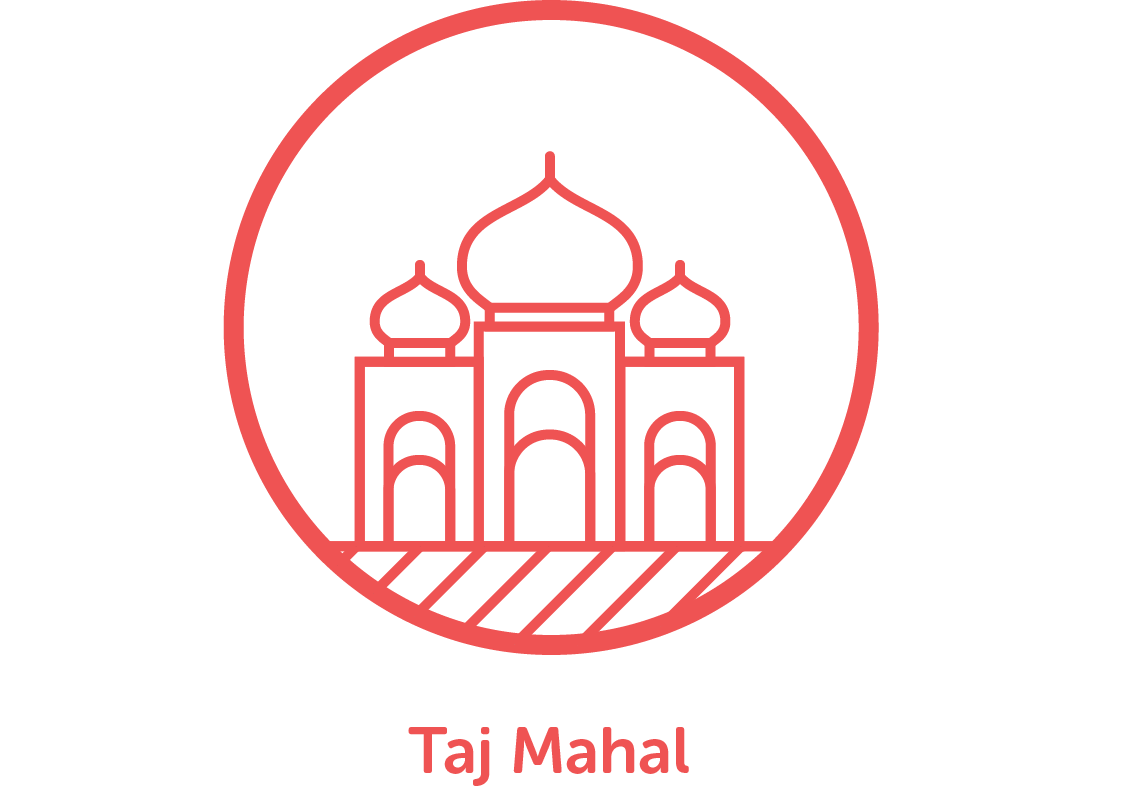 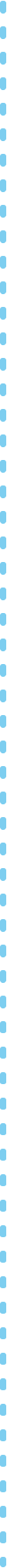 It is hard to believe that we are already into the final term of year 4. I have been extremely impressed with the progress made by all children and the hard work they have continued to put in across all subject areas. The summer term is an extremely busy one, packed full of whole school events, sporting tournaments and a whole host of other educational activities.Topic: Hola Mexico!Welcome to Mexico! Get ready to explore this unique country, from its towering temples and stunning geography to its pulsing rhythms and fun-packed festivals.Tummy rumbling? Concoct a traditional fruit cocktail or delicious Mexican meal. What’s on your shopping list? Go steady with the spices!Discover the mysterious world of the ancient Maya civilisation. Make their chocolate, learn their poetry, play their ball game and follow all their curious rituals. Just try to keep your head!Feel like celebrating? Design a flute, grab a drum, join a tribe and make some noise! Have you got what it takes to be a chief? Let’s find out…Text: The Tin ForestThis is a brilliant picture book, written by Helen Ward which details the journey of an old man who dreams of swapping the dreary, desolate landscape he currently inhabits for a land full of life and colour. The text is accompanied by a wide range of beautiful illustrations, created by Wayne Anderson.Areas coveredEnglish: Invitations; Postcards; Instructions; Myths and legends; PoetryMusic: Mexican music; musical notationArt and Design: Sculpture; Maya art and CarvingComputing: Online research; Digital presentationsD&T: Food of Mexico; Evaluating and making instrumentsGeography: Using maps; Human and physical geography of MexicoHistory: Ancient Maya CivilisationPE: Mexican danceScience: Living things and their habitatsThe main maths topics covered this term are fractions, decimals, money, time, statistics and properties of shape. In addition, we will continue to use Big Maths and Times Table Rockstars in class, on a daily basis.As a whole school, there will be a Healthy Competition week in the middle of June and a ‘Year of Festivals in 2 days’, during which the children will discover the traditions and customs that make up an array of different festivals from around the world.Thank you for your continued support,Mr J Crawshaw